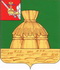 А Д М И Н И С Т РА Ц И Я  Н И К О Л Ь С К О Г ОМ У Н И Ц И П А Л Ь Н О Г О  Р А Й О Н АП О С Т А Н О В Л Е Н И Е13.12.2021 года                                                                                                                       № 1144г. НикольскОб утверждении Порядка конкурсного отбора, определения объема и предоставления субсидии социально-ориентированным некоммерческим организациям, не являющимся государственными (муниципальными) учреждениями, на мероприятия, направленные на реализацию проекта по персонифицированному финансированию дополнительного образования детейВ соответствии с федеральными законами от 06.10.2003 N 131-ФЗ "Об общих принципах организации местного самоуправления в Российской Федерации", от 12.01.1996 N 7-ФЗ "О некоммерческих организациях", пунктом 2 статьи 78.1 Бюджетного кодекса Российской Федерации, постановлением Правительства Российской Федерации от 18.09.2020 N 1492 "Об общих требованиях к нормативным правовым актам, муниципальным правовым актам, регулирующим предоставление субсидий, в том числе грантов в форме субсидий, юридическим лицам, индивидуальным предпринимателям, а также физическим лицам - производителям товаров, работ, услуг, и о признании утратившими силу некоторых актов Правительства Российской Федерации и отдельных положений некоторых актов Правительства Российской Федерации", приказом Департамента образования Вологодской области от 22.09.2021 N ПР.20-0009/21 "Об утверждении Правил персонифицированного финансирования дополнительного образования детей в Вологодской области", постановлением администрации Никольского муниципального района от 02.09.2019 N 888 "Об утверждении муниципальной программы "Развитие образования Никольского муниципального района на 2020 - 2025 годы", администрация Никольского муниципального районаПОСТАНОВЛЯЕТ:1. Утвердить прилагаемый Порядок конкурсного отбора, определения объема и предоставления субсидии социально ориентированным некоммерческим организациям, не являющимся государственными (муниципальными) учреждениями на мероприятия, направленные на реализацию проекта по персонифицированному финансированию дополнительного образования детей, в период с 01.01.2022 по 31.12.2022 в рамках реализации подпрограммы "Развитие общего и дополнительного образования детей" муниципальной программы "Развитие образования Никольского муниципального района на 2020 - 2025 годы", утверждённой постановлением администрации Никольского муниципального района от 02.09.2019 № 888.2. Признать утратившими силу:- постановление администрации Никольского муниципального района от 23.03.2018 года № 259 «Об утверждении Порядка предоставления субсидии социально ориентированным некоммерческим организациям на финансовое обеспечение (возмещение) затрат в связи с выполнением социальных работ или оказанием социальных услуг в области образования»;- постановление администрации Никольского муниципального района от 11.12.2019 г. № 1268 «О внесении изменений в постановление администрации Никольского муниципального района от 23.03.2018 года № 259 «Об утверждении Порядка предоставления субсидии социально ориентированным некоммерческим организациям на финансовое обеспечение (возмещение) затрат в связи с выполнением социальных работ или оказанием социальных услуг в области образования»;- постановление администрации Никольского муниципального района от 01.12.2020 г. № 1098 «О внесении изменений в постановление администрации Никольского муниципального района от 23.03.2018 года № 259 «Об утверждении Порядка предоставления субсидии социально ориентированным некоммерческим организациям на финансовое обеспечение (возмещение) затрат в связи с выполнением социальных работ или оказанием социальных услуг в области образования»;3. Контроль за исполнением настоящего постановления возложить на начальника Управления образования администрации Никольского муниципального района С.А. Вершинину.4. Настоящее постановление вступает в силу после официального опубликования в районной газете «Авангард», подлежит размещению на официальном сайте администрации Никольского муниципального района в информационно – телекоммуникационной сети «Интернет».Врип руководителя администрации Никольского муниципального района                                                                        Е.С. ИгумноваУтвержден
постановлением
администрации района
от 13.12.2021 N1144Порядок конкурсного отбора, определения объема и предоставления субсидии социально ориентированным некоммерческим организациям, не являющимся государственными (муниципальными) учреждениями на мероприятия, направленные на реализацию проекта по персонифицированному финансированию дополнительного образования детей, в период с 01.01.2022 по 31.12.2022 в рамках реализации подпрограммы "Развитие общего и дополнительного образования детей" муниципальной программы "Развитие образования Никольского муниципального района на 2020 - 2025 годы", утверждённой постановлением администрации Никольского муниципального района от 02.09.2019 № 888.1. Общие положения1.1. Настоящий Порядок устанавливает порядок конкурсного отбора, условия и порядок определения объема и предоставления субсидии социально ориентированным некоммерческим организациям, не являющимся государственными (муниципальными) учреждениями, на мероприятия, направленные на реализацию проекта по персонифицированному финансированию дополнительного образования детей, в период с 01.01.2022 по 31.12.2022 в рамках реализации основного мероприятия "Создание условий для функционирования и обеспечения системы персонифицированного финансирования дополнительного образования детей" подпрограммы "Развитие общего и дополнительного образования детей" муниципальной программы "Развитие образования Никольского муниципального района на 2020 - 2025 годы" утверждённой постановлением администрации Никольского муниципального района от 02.09.2019 № 888 (далее – муниципальная программа), за счет средств бюджета района (далее - субсидия).1.2. Для целей настоящего Порядка используются понятия в значениях, установленных Правилами персонифицированного финансирования дополнительного образования детей в Вологодской области, утверждёнными приказом Департамента образования Вологодской области от 22.09.2021 г. N ПР.20-0009/21.1.3. Субсидия предоставляется социально ориентированным некоммерческим организациям, осуществляющим в соответствии с учредительными документами виды деятельности, предусмотренные частью 1 статьи 31.1 Федерального закона от 12 января . № 7-ФЗ «О некоммерческих организациях» (далее – участник отбора, получатель субсидии, СОНКО).1.4. Субсидия предоставляется получателю субсидии на финансовое обеспечение затрат на мероприятия, направленные на реализацию проекта по персонифицированному финансированию дополнительного образования детей, в период с 01.01.2022 по 31.12.2022 в рамках реализации основного мероприятия "Создание условий для функционирования и обеспечения системы персонифицированного финансирования дополнительного образования детей" подпрограммы "Развитие общего и дополнительного образования детей" муниципальной программы "Развитие образования Никольского муниципального района на 2020 - 2025 годы", утверждённой постановлением администрации Никольского муниципального района от 02.09.2019 № 888.Субсидия направляется на следующие цели:- оплата услуг по договорам об оказании образовательных услуг дополнительного образования в части возмещения затрат, связанных с оплатой услуг, оказываемых по сертификатам дополнительного образования;- обеспечение деятельности уполномоченной организации по выполнению мероприятий, направленных на реализацию проекта по обеспечению развития системы дополнительного образования детей посредством внедрения принципа персонифицированного финансирования, в том числе:- оплата труда специалистов и руководителя по обеспечению функционирования уполномоченной организации, начисления на оплату труда;- оплата аренды помещения;- оплата коммунальных услуг;- оплата банковских услуг;- оплата услуг по техническому обслуживанию компьютерного оборудования, оргтехники, программного обеспечения;- оплата услуг связи;- приобретение расходных материалов. 1.5. Получатель субсидии обеспечивает выполнение функции уполномоченной организации - в части осуществления платежей по договорам об образовании, заключенным между родителями (законными представителями) детей - участников системы персонифицированного финансирования и поставщиками образовательных услуг, включенными в систему персонифицированного финансирования.1.6. Предоставление субсидии осуществляется Управлением образования администрации Никольского муниципального района (далее – Управление) в рамках утвержденных бюджетных ассигнований и лимитов бюджетных обязательств на 2022 год с последующим восстановлением и направлением по возмещению фактически понесенных расходов, указанных в пункте 1.4 настоящего Порядка.Управление является органом администрации Никольского муниципального района, до которого в соответствии с бюджетным законодательством как получателю бюджетных средств доведены в установленном порядке лимиты бюджетных обязательств на предоставление субсидии на соответствующий финансовый год.Субсидия получателю субсидии предоставляется в пределах бюджетных ассигнований и лимитов бюджетных обязательств, предусмотренных сводной бюджетной росписью и бюджетной росписью Управления на данные цели. Конвертация в иностранную валюту полученных средств субсидии СОНКО не допускается.1.7. Критериями отбора получателей для предоставления субсидии являются:- осуществление в соответствии с учредительными документами видов деятельности, предусмотренных статьей 31.1 Федерального закона «О некоммерческих организациях», на территории Вологодской области не менее 1 года;- соответствие сферы деятельности СОНКО целям и задачам подпрограммы "Развитие общего и дополнительного образования детей" муниципальной программы "Развитие образования Никольского муниципального района на 2020 - 2025 годы", утвержденной постановлением администрации Никольского муниципального района от 02.09.2019 года № 888 (далее - муниципальная программа);- отсутствие фактов неисполнения обязательств перед Управлением;- размещение информации об уставной и иной деятельности социально ориентированной некоммерческой организации в информационно-телекоммуникационных сетях общего пользования;- участие социально ориентированной некоммерческой организации в организации и проведении мероприятий, направленных на работу с несовершеннолетними детьми и их родителями на территории Вологодской области;- участие социально ориентированной некоммерческой организации в грантовых конкурсах Правительства Вологодской области.1.8. Субсидия предоставляется по результатам проведения конкурсного отбора в соответствии с разделом 2 настоящего Порядка и Правилами персонифицированного финансирования дополнительного образования детей в Вологодской области, утвержденными приказом Департамента образования Вологодской области от 22.09.2021 N ПР.20-0009/21.1.9. Сведения о субсидии размещаются на едином портале бюджетной системы Российской Федерации в информационно-телекоммуникационной сети Интернет (далее - единый портал) (в разделе единого портала) при формировании проекта решения о бюджете района (проекта решения о внесении изменений в решение о бюджете района) при наличии технической возможности. 2. Порядок проведения отбора получателей субсидий 2.1. Объявление о проведении отбора размещается Управлением на едином портале, а также на официальном сайте Управления не позднее чем за 2 календарных дня до даты начала приема заявок на участие в отборе с указанием информации, указанной в подпункте «б» пункта 4 постановления Правительства Российской Федерации от 18.09.2020 № 1492 «Об общих требованиях к нормативным правовым актам, муниципальным правовым актам, регулирующим предоставление субсидий, в том числе грантов в форме субсидий, юридическим лицам, индивидуальным предпринимателям, а также физическим лицам - производителям товаров, работ, услуг, и о признании утратившими силу некоторых актов Правительства Российской Федерации и отдельных положений некоторых актов Правительства Российской Федерации» (далее – постановление Правительства РФ от 18.09.2020 № 1492).2.2. Участники отбора на дату подачи заявки на участие в отборе на предоставление субсидии из средств районного бюджета должны соответствовать следующим требованиям: - у участников отбора должна отсутствовать неисполненная обязанность по уплате налогов, сборов, страховых взносов, пеней, штрафов, процентов, подлежащих уплате в соответствии с законодательством Российской Федерации о налогах и сборах;- у участника отбора должна отсутствовать просроченная задолженность по возврату в бюджет бюджетной системы Российской Федерации, из которого планируется предоставление субсидии в соответствии с правовым актом, субсидий, бюджетных инвестиций, предоставленных в том числе в соответствии с иными правовыми актами, а также иная просроченная (неурегулированная) задолженность по денежным обязательствам перед муниципальным образованием «Никольский муниципальный район»;- участники отбора - юридические лица не должны находиться в процессе реорганизации (за исключением реорганизации в форме присоединения к юридическому лицу, являющемуся участником отбора, другого юридического лица), ликвидации, в отношении их не введена процедура банкротства, деятельность участника отбора не приостановлена в порядке, предусмотренном законодательством Российской Федерации; - в реестре дисквалифицированных лиц должны отсутствовать сведения о дисквалифицированных руководителе, членах коллегиального исполнительного органа, лице, исполняющем функции единоличного исполнительного органа, или главном бухгалтере участника отбора, являющегося юридическим лицом;- участники отбора не должны являться иностранными юридическими лицами, а также российскими юридическими лицами, в уставном (складочном) капитале которых доля участия иностранных юридических лиц, местом регистрации которых является государство или территория, включенные в утверждаемый Министерством финансов Российской Федерации перечень государств и территорий, предоставляющих льготный налоговый режим налогообложения и (или) не предусматривающих раскрытия и предоставления информации при проведении финансовых операций (офшорные зоны), в совокупности превышает 50 процентов;- участники отбора не должны получать средства из районного бюджета в соответствии с иными муниципальными правовыми актами на цели, указанные в пункте 1.4 настоящего Порядка.2.3. Для участия в отборе участник отбора обращается в Управление с заявкой на участие в отборе на предоставление субсидии из средств районного бюджета, оформленной по форме согласно приложению 1 к настоящему Порядку (далее - заявка).К заявке прилагаются следующие документы:2.3.1. Сведения об адресе сайта, на котором размещена информация об уставной и иной деятельности участника отбора.2.3.2. Копия выписки из Единого государственного реестра юридических лиц, выданная не ранее чем за 30 дней до дня подачи заявки.2.3.3. Копия свидетельства о постановке на учет в налоговом органе.2.3.4. Копии учредительных документов.2.3.5. Перечень видов деятельности, осуществляемых и (или) осуществлявшихся участником отбора в течение трех лет, предшествующих дате подачи заявки, либо в течение срока осуществления деятельности, если он составляет менее чем три года, а также копии документов, подтверждающих и (или) подтверждавших право на осуществление указанных видов деятельности, если в соответствии с законодательством Российской Федерации для их осуществления требуются и (или) требовались специальные разрешения.2.3.6. Копия справки налогового органа, подтверждающей отсутствие неисполненной обязанности по уплате налогов, сборов, страховых взносов, пеней, штрафов, процентов, подлежащих уплате в соответствии с законодательством Российской Федерации о налогах и сборах, на первое число месяца, предшествующего месяцу подачи заявки.2.3.7. Справка об отсутствии просроченной задолженности по возврату в бюджет района субсидий, бюджетных инвестиций, предоставленных в том числе в соответствии с иными правовыми актами, а также иной просроченной (неурегулированной) задолженности по денежным обязательствам перед Никольским муниципальным районом (за исключением субсидий, предоставляемых государственным (муниципальным) учреждениям, субсидий в целях возмещения недополученных доходов, субсидий в целях финансового обеспечения или возмещения затрат, связанных с поставкой товаров (выполнением работ, оказанием услуг) Получателями субсидий физическим лицам, заверенная руководителем СОНКО;2.3.8. Копия договора с кредитной организацией об операционно-кассовом обслуживании, заверенная руководителем кредитной организации.2.3.9. Письменное заявление о создании условий для функционирования и обеспечения системы персонифицированного финансирования дополнительного образования детей по форме согласно приложению 2 к настоящему Порядку.2.3.10. Программа и электронный носитель с программой мероприятий, направленных на реализацию проекта по персонифицированному финансированию дополнительного образования, в период с 01.01.2022 по 31.12.2022 в рамках реализации подпрограммы "Развитие общего и дополнительного образования детей" муниципальной программы "Развитие образования Никольского муниципального района на 2020 - 2025 годы", с приложением сметы расходов на текущий финансовый год на организацию деятельности СОНКО.2.3.11. Справка участника отбора на первое число месяца, предшествующего месяцу подачи заявки, подтверждающая, что участник отбора не находится в процессе реорганизации, ликвидации, в отношении его не введена процедура банкротства, деятельность не приостановлена в порядке, предусмотренном законодательством Российской Федерации. 2.3.12. Согласие на публикацию (размещение) в информационно-телекоммуникационной сети «Интернет» информации об участнике отбора, о подаваемой участников отбора заявке, иной информации об участнике отбора, связанной с отбором.Заявка должна быть сброшюрована и пронумерована. Брошюровка проводится всего пакета документов со сквозной нумерацией, скрепляется подписью руководителя и печатью СОНКО с указанием общего количества страниц, входящих в пакет документов.2.4. Копии документов, указанных в пунктах 2.3.2 - 2.3.4, 2.3.6, 2.3.11 настоящего Порядка, должны быть заверены подписью уполномоченного лица участника отбора и печатью СОНКО (при наличии).Документы должны иметь четкий, читаемый текст без исправлений. Ручная корректировка текста распечатанной заявки не допускается, за исключением исправлений, скрепленных печатью (при наличии) и заверенных подписью руководителя, с объявлением причины внесения каждого исправления.Заявка должна быть написана на русском языке. Сведения, которые содержать в заявке, должны быть достоверными и не допускать двусмысленных толкований.СОНКО в рамках проведения отбора вправе подать только одну заявку на получение субсидии.2.5. Поступившие в Управление заявки регистрируются в день поступления с указанием даты и времени поступления.Заявки, поступившие в Управление после окончания срока приема заявок, не регистрируются и подлежат возврату в течение 1 рабочего дня с момента их получения с указанием причин возврата.Заявка может быть отозвана до окончания срока приема заявок путем направления в Управление соответствующего обращения. Отозванные заявки не учитываются при определении количества заявок, представленных на участие в отборе.2.5. Для рассмотрения и оценки заявок участников отбора Управлением за три рабочих дня до дня окончания приёма заявок создаётся комиссия. Комиссия создаётся приказом Управления на период проведения конкурсного отбора. Состав комиссии формируется из членов Управления, членов районной профсоюзной организации и иных лиц. Число членов Комиссии составляет 5 человек. В состав комиссии входят председатель комиссии, секретарь комиссии и члены комиссииЗаседание комиссии правомочно при наличии не менее двух третей от общего числа её членов. Решение Комиссии принимается простым большинством голосов от общего числа членов комиссии.. 2.6. Управление в течение 1 рабочего дня, следующего за днём окончания срока приёма заявок, передаёт такие заявки и приложенные к ним документы, указанные в пункте 2.3 настоящего Порядка, в комиссию для рассмотрения.  2.7. Комиссия в течение 2 рабочих дней с даты получения заявок и приложенных к ней документов, указанных в пункте 2.3 настоящего Порядка, осуществляет:- рассмотрение и оценку заявок и приложенных к ним документов, направленных в комиссию в порядке очередности на предмет определения наибольшего количества мероприятий, предлагаемых участником отбора, направленных на реализацию проекта по персонифицированному финансированию дополнительного образования детей, а также на предмет их соответствия установленным в объявлении о проведении отбора требованиям;- определение соответствия участников отбора критериям, установленным в пункте 1.7 настоящего Порядка, и требованиям, установленным в пункте 2.2 настоящего Порядка;- ведение протокола рассмотрения заявки и документов участников отбора;- отбор получателя субсидии;- принятие решения об определении победителя отбора - получателя субсидии/об отклонении заявки участника отбора на стадии рассмотрения и оценки заявок. Указанные решения отражаются в протоколе рассмотрения заявок участников отбора.2.8. Основаниями для отклонения заявки участника отбора на стадии рассмотрения и оценки заявок являются:- несоответствие участника отбора категории участников, определенной пунктом 1.3 настоящего Порядка;- несоответствие участника отбора требованиям, установленным в пункте 2.2 настоящего Порядка;- несоответствие предоставленных участником отбора заявки и документов, указанных в пункте 2.3 настоящего Порядка, требованиям к заявке и документам участника отбора, установленным в объявлении о проведении отбора, или непредставление (предоставление не в полном объеме) указанных документов;- несоответствие участника отбора критериям отбора, установленным в пункте 1.7 настоящего Порядка;- недостоверность предоставленной участником отбора информации, в том числе информации о месте нахождения и адресе участника отбора;- подача участником отбора заявки после даты и (или) времени, определенных для подачи заявок;- несоответствие статей расходов, указанных в смете расходов, представленной участником отбора в соответствии с пунктом 2.3.10 настоящего Порядка, целям предоставления субсидии, установленным пунктом 1.4 настоящего Порядка.Уведомление о принятии комиссией решения об отклонении заявки участника отбора направляется Управлением в СОНКО по почте заказным письмом с уведомлением о вручении по адресу, указанному в заявке, в течение трех рабочих дней с даты принятия решения.2.9. В случае если несколько участников отбора соответствуют критериям, установленным в пункте 1.7 настоящего Порядка, и требованиям, установленным в пункте 2.2 настоящего Порядка, и отсутствуют основания для отклонения заявки, указанные в пункте 2.8 настоящего Порядка, то победитель определяется по большему количеству представленных в программе мероприятий, направленных на реализацию проекта по персонифицированному финансированию дополнительного образования детей, в период с 01.01.2022 по 31.12.2022. Если количество указанных участниками отбора мероприятий, представленных в программе, равное, то получателем субсидии по результатам конкурсного отбора признается участник отбора, подавший заявку ранее других участников отбора. 2.10. Результатом рассмотрения заявок является признание СОНКО победителем конкурсного отбора - получателем субсидии на мероприятия, направленные на реализацию проекта по персонифицированному финансированию дополнительного образования детей, в период с 01.01.2022 по 31.12.2022. Результат рассмотрения заявок оформляется протоколом комиссии.Решение о предоставлении субсидии принимается в форме приказа Управления на основании протокола комиссии не позднее 1 рабочего дня после оформления протокола комиссии.2.11. Информация о результатах рассмотрения заявок размещается Управлением на едином портале, а также на официальном сайте Управления в течение 5 рабочих дней после принятия решения о предоставлении субсидии с указанием информации, указанной в подпункте «ж» пункта 4 постановления Правительства Российской Федерации от 18.09.2020 № 1492 «Об общих требованиях к нормативным правовым актам, муниципальным правовым актам, регулирующим предоставление субсидий, в том числе грантов в форме субсидий, юридическим лицам, индивидуальным предпринимателям, а также физическим лицам - производителям товаров, работ, услуг, и о признании утратившими силу некоторых актов Правительства Российской Федерации и отдельных положений некоторых актов Правительства Российской Федерации».2.12. Отбор признается несостоявшимся в случаях:- отклонения всех заявок по основаниям, указанным в пункте 2.8 настоящего Порядка;- отсутствия поступивших заявок по истечении срока, указанного в объявлении о проведении отбора, размещенного Управлением на едином портале, а также на официальном сайте Управления в соответствии с пунктом 2.1 настоящего Порядка.2.13. Информация о наличии оснований, предусмотренных пунктом 2.12 настоящего порядка, заносится в протокол заседания комиссии.2.14. Управление в течение 1 рабочего дня со дня получения протокола с указанием обстоятельств, предусмотренных в пункте 2.12 настоящего Порядка, принимает решение о признании отбора несостоявшимся и в течение 2 рабочих дней со дня принятия такого решения размещает на едином портале, а также официальном сайте Управления объявление о признании отбора несостоявшимся с указанием причин. Указанное решение оформляется приказом Управления.3. Порядок и условия предоставления субсидий3.1. Основаниями для отказа получателю субсидии в предоставлении субсидии являются:- несоответствие представленных получателем субсидии документов требованиям, определенным в соответствии с подпунктом «б» пункта 4 постановления Правительства РФ от 18 сентября 2020 г. № 1492, или непредставление (представление не в полном объеме) указанных документов;- установление факта недостоверности предоставленной получателем субсидии информации.В случае если в период со дня принятия решения о предоставлении субсидии и до дня заключения соглашения о предоставлении субсидии Управлением будет выявлен факт недостоверности представленной Получателем субсидии информации, Управление в течение одного рабочего дня со дня выявления указанного факта принимает решение об отказе Получателю субсидии в предоставлении субсидии и уведомляет Получателя субсидии о принятом решении по почте заказным письмом с уведомлением о вручении по адресу, указанному в заявке. Решение об отказе Получателю субсидии в предоставлении субсидии оформляется приказом Управления.3.2. Размер субсидии Получателю субсидии определяется согласно приложению 3 к настоящему Порядку. 3.3. Порядок и сроки возврата субсидии в случае нарушения условий их предоставления предусмотрены разделом 5 настоящего Порядка.3.4. В случае признания СОНКО победителем конкурсного отбора - получателем субсидии между Управлением и получателем субсидии заключается соглашение о предоставлении субсидий (далее - Соглашение) в следующем порядке:а) Управление в течение трех рабочих дней с даты размещения информации о результатах рассмотрения заявок готовит проект Соглашения в двух экземплярах и направляет по почте заказным письмом с уведомлением о вручении по адресу, указанному в заявке получателя субсидии, экземпляры Соглашения, подписанные руководителем Управления либо в случае его отсутствия - лицом, его замещающим, получателю субсидии для подписания;б) получатель субсидии подписывает проект Соглашения в течение двух рабочих дней с даты получения и направляет один экземпляр любым способом, обеспечивающим доставку подписанного Соглашения в Управление.3.5. Соглашение, дополнительное соглашение к Соглашению составляется в соответствии с типовыми формами, утвержденными Администрацией Никольского муниципального района.Соглашение должно содержать в том числе условия о согласовании новых условий Соглашения или о расторжении Соглашения при не достижении согласия по новым условиям в случае уменьшения Управлению как получателю бюджетных средств ранее доведенных лимитов бюджетных обязательств, приводящего к невозможности предоставления субсидии в размере, определенном в Соглашении.3.6. Условиями предоставления субсидии являются:согласие получателя субсидии, а также лиц, получающих средства на основании договоров, заключённых с получателем субсидии (за исключением государственных (муниципальных) унитарных предприятий, хозяйственных товариществ и обществ с участием публично-правовых образований в их уставных (складочных) капиталах, а также коммерческих организаций с участием таких товариществ и обществ в их уставных (складочных) капиталах), на осуществление в отношении них проверки главным распорядителем как получателем бюджетных средств и органом государственного (муниципального) финансового контроля за соблюдением целей, условий и порядка предоставления субсидии, а также о включении таких положений в Соглашение;запрет приобретения получателем субсидии - юридическим лицом, а также иными юридическими лицами, получающими средства на основании договоров, заключенных с получателем субсидии, за счет полученных из соответствующего бюджета бюджетной системы Российской Федерации средств иностранной валюты, за исключением операций, осуществляемых в соответствии с валютным законодательством Российской Федерации при закупке (поставке) высокотехнологичного импортного оборудования, сырья и комплектующих изделий, а также связанных с достижением целей предоставления этих средств;соответствие средств обучения и воспитания требованиям СанПиН 2.4.3648-20 «Санитарно-эпидемиологические требования к организации воспитания и обучения, отдыха и оздоровления детей и молодежи», утвержденным постановлением Главного государственного санитарного врача Российской Федерации от 28.09.2020 № 28.3.7. Направление расходов, источником финансового обеспечения которых является субсидия:- оплата услуг по договорам об оказании образовательных услуг дополнительного образования в части возмещения затрат, связанных с оплатой услуг, оказываемых по сертификатам дополнительного образования;- обеспечение деятельности получателя субсидии (уполномоченной организации) на выполнение мероприятий, направленных на реализацию проекта по персонифицированному финансированию дополнительного образования детей, включающих оплату труда и начисления на оплату труда специалистов и руководителя, обеспечивающих выполнение данных мероприятий.3.8. В случае сокращения (увеличения) бюджетных ассигнований на предоставление субсидии на мероприятия, направленные на реализацию проекта по персонифицированному финансированию дополнительного образования в период с 01.01.2022 по 31.12.2022 в рамках реализации муниципальной программы, Управление осуществляет уменьшение (увеличение) размера субсидии (прекращение предоставления субсидии) Получателю субсидии, о чем уведомляет Получателя субсидии. В случае уменьшения (увеличения) бюджетных ассигнований Управление заключает с Получателем субсидии дополнительное соглашение.3.9. Результатом предоставления субсидий является количество не менее 1 057 учащихся, охваченных программами дополнительного образования в период с 01.01.2022 по 31.12.2022.3.10. Субсидия перечисляется на расчетный или корреспондентский счет, открытый получателю субсидии в учреждениях Центрального банка Российской Федерации или кредитных организациях, не позднее 3 рабочих дней со дня получения от получателя субсидии заявки о перечислении субсидии, оформленной в соответствии с приложением 4 к настоящему Порядку, и сметы расходов на обеспечение деятельности получателя субсидии на текущий месяц, которая должна соответствовать смете расходов, указанной в пункте 2.3.10 настоящего Порядка, поданной получателем субсидии в Управление не позднее 3-го рабочего дня текущего месяца.Окончательный расчет получателю субсидии за месяц осуществляется с учетом всех затрат на выполнение функции уполномоченной организации - участника системы персонифицированного финансирования в части ведения реестра детей-участников системы персонифицированного финансирования и осуществления платежей по договорам об обучении не позднее 9-го числа месяца, следующего за отчетным, на основании заявки на оплату оказанных услуг уполномоченной организации, направленной в Управление не позднее 6-го числа месяца, следующего за отчетным месяцем, в соответствии с приложением 5 к настоящему Порядку.4. Требования к отчетности4.1. Получатель субсидии ежемесячно в срок до 10-го числа месяца, следующего за отчетным месяцем, представляет в Управление отчет об осуществлении расходов, источником финансового обеспечения которых является субсидия, по форме, установленной Соглашением.4.2. Получатель субсидии представляет в Управление отчет о достижении результатов предоставления субсидии по форме, установленной Соглашением, в срок до 10 января года, следующего за отчетным.5. Требования об осуществлении контроля за соблюдением условий, целей и порядка предоставления субсидии и ответственности за их нарушения5.1. Получатель субсидии несет ответственность за нецелевое использование средств, предоставленной субсидии, несоблюдение условий, установленных при их предоставлении, и недостоверность предоставляемых сведений в соответствии с законодательством Российской Федерации.5.2. Управление и уполномоченные органы муниципального финансового контроля проводят проверки выполнения условий, целей и порядка предоставления субсидии.5.3. В случае нарушения получателем субсидии условий, установленных при предоставлении субсидии, выявленного в том числе по фактам проверок, проведенных Управлением и органом государственного (муниципального) финансового контроля, а также в случае не достижения значений результатов, указанных в пункте 3.9 настоящего Порядка, Управление в течение 10 рабочих дней с момента выявления фактов нарушения условий предоставления субсидии и (или) не достижения значений результатов предоставления субсидии направляет получателю субсидии по почте заказным письмом с уведомлением о вручении по адресу, указанному в заявке получателя субсидии, требование о возврате полученной субсидии в районный бюджет в течение 30 календарных дней со дня получения указанного требования. 5.4. В случае образования не использованного получателем субсидии в отчетном финансовом году остатка субсидии указанные денежные средства подлежат возврату в районный бюджет в течение первых 5 рабочих дней года, следующего за отчетным.5.5. В случае невозврата получателем субсидии указанных в пунктах 5.3, 5.4 настоящего Порядка средств в установленный срок их взыскание осуществляется Управлением в соответствии с законодательством Российской Федерации.5.6. В случае непредставления получателем субсидии документов, указанных в пунктах 4.1, 4.2 настоящего Порядка, в течение 10 рабочих дней по истечении сроков, указанных в данных пунктах, Управление по согласованию с финансовым управлением Никольского муниципального района принимает решение о прекращении предоставления субсидии и (или) возврате предоставленных средств субсидии получателем субсидии, расходование которых не подтверждено документально. Решение оформляется приказом Управления. Приказ Управления о принятии решения о прекращении предоставления субсидии и (или) возврате предоставленных средств субсидии Получателем субсидии в течение трех рабочих дней со дня его вынесения направляется Получателю субсидии по почте заказным письмом с уведомлением о вручении по адресу, указанному в заявке. Субсидия должна быть возвращена Получателем субсидии в течение 30 календарных дней со дня получения СОНКО решения Управления о прекращении предоставления субсидии и (или) возврате предоставленных средств субсидии Получателем субсидии.Приложение 1 к ПорядкуНачальнику Управленияобразования администрации Никольского муниципального района                            ________________________                                  (фамилия, имя, отчество руководителя)ЗАЯВКАна участие в отборе на предоставление субсидии из средств районного бюджета______________________________________________________________________(полное и сокращенное наименование получателя субсидии)Адрес (место нахождения) ______________________________________________Телефон __________________________, e-mail ______________________________Банковские реквизиты:ИНН _________________ КПП ________________Р/с № _______________________,Наименование банка ____________________________________________________,Кор. счет _________________, БИК _____________, ОКПО ________________Адрес сайта, на котором размещена информация об уставной деятельности получателя субсидии ___________________Основной государственный регистрационный номер юридического лица (ОГРН)______________________________________________________________________Свидетельство о государственной регистрации получателя субсидии:Учетный номер ________________________________________________________дата выдачи ___________________________________________________________ИНН _________________________________________________________________Свидетельство о постановке на учет российской организации в налоговом органе по месту нахождения ____________________________________________________дата выдачи ____________________________________________________________в лице _________________________________________________________________(должность, Ф.И.О.)На участие в отборе для предоставления субсидии в ________ году из средств районного бюджета в размере _______________________________________________________________на реализацию следующих мероприятий, направленных на организацию проекта по персонифицированному финансированию дополнительного образования детей, в период с 01.01.2022 по 31.12.2022 ___________________________________________Цели и задачи запланированных мероприятий __________________________________Сроки реализации __________________________________________________________Календарный план мероприятий ____________________________________________Ожидаемые результаты _______________________________________________График финансирования ______________________________________________Настоящим участник отбора в лице руководителя (уполномоченного лица) дает согласие на публикацию (размещение) в информационно-телекоммуникационной сети Интернет информации о нем как об участнике отбора, о подаваемой участником отбора заявке, иной информации об участнике отбора, связанной с соответствующим отбором, а также на осуществление управлением образования администрации Никольского муниципального района и уполномоченными органами муниципального финансового контроля проверок соблюдения получателем субсидии условий, целей и порядка их предоставления.Настоящим подтверждаю, что ___________________________________________                                                                             (наименование организации)- не является иностранным юридическим лицом, а также российским юридическим лицом, в уставном (складочном) капитале которого доля участия иностранных юридических лиц, местом регистрации которых является государство или территория, включенные в утвержденный Министерством финансов Российской Федерации перечень государств и территорий, предоставляющих льготный налоговый режим налогообложения и (или) не предусматривающих раскрытия и предоставления информации при проведении финансовых операций (офшорные зоны), в совокупности превышает 50 процентов;- в реестре дисквалифицированных лиц отсутствуют сведения о дисквалифицированных руководителе, членах коллегиального исполнительного органа, лице, исполняющем функции единоличного исполнительного органа, или главном бухгалтере получателя субсидии;- отсутствует просроченная задолженность по возврату в бюджет бюджетной системы Российской Федерации, из которого планируется предоставление субсидии в соответствии с правовым актом, субсидий, бюджетных инвестиций, предоставленных в том числе в соответствии с иными правовыми актами, а также иная просроченная (неурегулированная) задолженность по денежным обязательствам перед муниципальным образованием «Никольский муниципальный район»;- участник отбора на дату подачи заявки на участие в отборе, не находится в процессе реорганизации, ликвидации, в отношении его не введена процедура банкротства, деятельность не приостановлена в порядке, предусмотренном законодательством Российской Федерации;- принимает участие в организации и проведении мероприятий, направленных на работу с несовершеннолетними детьми и их родителями на территории Вологодской области______________________________________________________________                                       (перечислить в каких мероприятиях принимается участие)	- принимало участие в грантовых конкурсах Правительства Вологодской области ________________________________________________________________________________                    (указать в каких грантовых конкурсах и когда было принято участие). _____________________                           ___________________________________(наименование должности)                  (подпись руководителя (фамилия и инициалы)М.П.                                                                                или уполномоченного лица)Приложение 2 к Порядку______________________________________________________________________(полное и сокращенное наименование социально ориентированной некоммерческой организации, адрес местонахождения)Настоящим подтверждает реализацию мероприятий подпрограммы "Развитие общего и дополнительного образования детей" муниципальной программы "Развитие образования Никольского муниципального района на 2020 - 2025 годы" утверждённой постановлением администрации Никольского муниципального района от 02.09.2019 № 888, в предоставленном объеме средств субсидии, рассчитанном в соответствии с Порядком конкурсного отбора, определения объема и предоставления субсидии социально ориентированным некоммерческим организациям, не являющимся государственными (муниципальными) учреждениями, на мероприятия, направленные на организацию проекта по персонифицированному финансированию дополнительного образования детей, в период с 01.01.2022 по 31.12.2022 за счет средств районного бюджета, предусмотренных решением Представительного собрания Никольского муниципального района от ___.12.2021  № ________ «О районном бюджете на 2022 год и плановый период 2023 и 2024 годов», а также в случае уменьшения размера субсидии в связи с сокращением бюджетных ассигнований на предоставление субсидии социально ориентированной некоммерческой организации на мероприятия, направленные на реализацию проекта по персонифицированному финансированию дополнительного образования в период с 01.01.2022 по 31.12.2022.________________________                     ____________________________(наименование должности)                  (подпись руководителя или уполномоченного лица)Приложение 3 к ПорядкуОпределение размера субсидии получателю субсидии на мероприятия, направленные на реализацию проекта по персонифицированному финансированию дополнительного образования детей, в период с 01.01.2022 по 31.12.2022Размер предоставляемой субсидии СОНКО определяется по формуле:Sсонко = Zj + Zs, где:Zj- затраты получателя субсидии на оплату услуг по договорам об обучении, заключенным между родителями (законными представителями) детей-участников системы персонифицированного финансирования и поставщиками образовательных услуг, включенными в реестр поставщиков услуг дополнительного образования, оказываемых по сертификатам дополнительного образования в период с 01.01.2022 по 31.12.2022 (далее-затраты получателя субсидии на оплату услуг по договорам дополнительного образования)Zs- затраты СОНКО на выполнение функций уполномоченной организации 1. Затраты получателя субсидии на оплату услуг по договорам дополнительного образования рассчитываются по формуле:Zj= N*Kс, где: N - норматив обеспечения одного сертификата дополнительного образования, устанавливаемый программой персонифицированного финансирования дополнительного образования детей в Никольском муниципальном районе на 2022 год;Kс - количество сертификатов, участвующих в реализации проекта по персонифицированному финансированию дополнительного образования детей, обеспечиваемых за счет средств районного бюджета, согласно программы персонифицированного финансирования дополнительного образования детей в Никольском муниципальном районе на 2022 год.2. Затраты получателю субсидии на выполнение функций уполномоченной организации рассчитываются по формуле: Zs= Not + Nnot , где:Not - затраты на выплату заработной платы специалистам и руководителю, обеспечивающим выполнение функций уполномоченной организации; Nnot - начисление на оплату труда.Расчет затрат получателя субсидии на выполнение функций уполномоченной организации осуществляется согласно документально подтвержденной сметы расходов получателя субсидии в пределах средств, предусмотренных на эти цели в районном бюджете.  Приложение 4 к ПорядкуЗаявка о перечислении субсидии (авансовый платеж)_______________________________________________________ (далее – СОНКО) просит Вас перечислить в рамках Соглашения от «__» _________ 2022г. №___ (далее – Соглашение) на финансовое обеспечение затрат СОНКО, возникающих при реализации мероприятия, направленного на реализацию проекта по персонифицированному финансированию дополнительного образования детей, в __________ месяце 2022 года субсидию в размере __________ рублей 00 коп.За счет средств указанной субсидии будут осуществлены расходы СОНКО, связанные с оплатой образовательных услуг, оказанных в рамках договоров об обучении, представленных в приложении к настоящей заявке, детям с использованием сертификатов дополнительного образования, выданных в Никольском муниципальном районе, в соответствии с заключенными договорами об оплате дополнительного образования с поставщиками образовательных услуг, в объеме __________ рублей 00 коп.Приложение. Реестр действующих в ______ месяце 2022 года договоров об обучении детей - участников системы персонифицированного финансированияПриложение 5 к ПорядкуЗаявка на оплату оказанных услуг (окончательный расчет)_______________________________________________________ (далее – СОНКО) просит Вас перечислить в рамках Соглашения от «__» _________ 2022 г. №___ (далее – Соглашение) на финансовое обеспечение затрат СОНКО, возникающих при реализации мероприятия, направленного на реализацию проекта по персонифицированному финансированию дополнительного образования детей, в __________ месяце 2022 года субсидию в размере __________ рублей 00 коп.За счет средств указанной субсидии будут осуществлены расходы СОНКО, связанные с оплатой образовательных услуг, оказанных в рамках договоров об обучении, представленных в приложении к настоящей заявке, детям с использованием сертификатов дополнительного образования, выданных в Никольском муниципальном районе, в соответствии с заключенными договорами об оплате дополнительного образования с поставщиками образовательных услуг, в объеме __________ рублей 00 коп.Приложение. Реестр действующих в ______ месяце 2022 года договоров об обучении детей - участников системы персонифицированного финансирования№ п/пНомер сертификата дополнительного образованияРеквизиты договора об обучении(твердой оферты)Объем обязательств СОНКО за текущий месяц в соответствии с договорами об обучении (твердыми офертами)1.2.…Наименование СОНКОНаименование СОНКОРуководительГлавный бухгалтер_________________/_________________/М.П._________________/_______________/№ п/пНомер сертификата дополнительного образованияРеквизиты договора об обучении(твердой оферты)Объем обязательств СОНКО за текущий месяц в соответствии с договорами об обучении (твердыми офертами)1.2.…Наименование СОНКОНаименование СОНКОРуководительГлавный бухгалтер_________________/_________________/М.П._________________/_______________/